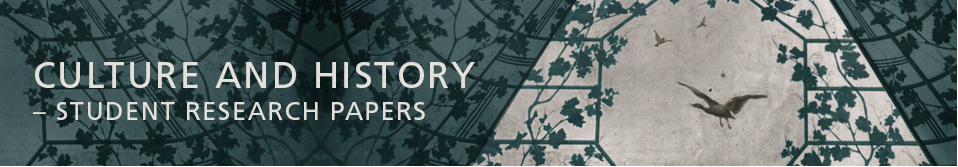 Skrivevejledning for Culture and History - Student Research PapersCulture and History er et online tidsskrift, der publicerer artikler forfattet af studerende ved Saxo-Instituttet, Københavns Universitet. Tidsskriftet udkommer både som temanumre og blandede numre og redigeres af en fast redaktion, evt. i samarbejde med gæsteredaktører, som i fællesskab tager stilling til indkomne forslag og sørger for evt. fagfællebedømmelse. Tidsskriftet kan ses på:https://tidsskrift.dk/index.php/culturehistorykuFørste nummer kan ses på: https://tidsskrift.dk/index.php/culturehistoryku/issue/view/3797Indsendte artikler bedes afleveret i følgende format:Omfang: Artiklernes omfang er 10-15 sider (a 2400 anslag, inkl. mellemrum). Bidragene kan forsynes med relevante fotos og illustrationer. Artiklerne forfattes på dansk eller engelsk. Formalia: Citater, som er på mere end ca. 30 ord, eller som forfatteren ønsker at fremhæve, skrives som frit citat med afstand før og efter (typografien ’citat’ i matrixen, se nedenfor). Kortere citater skrives i teksten som ”normal tekst i anførselstegn”. Fremmedord skrives i kursiv (ex: der var et vist drive i bevægelsen). Enkelte anførselstegn bruges til at angive ukendte udtryk, ord der anvendes unormalt, etc. (ex: Latour kalder disse ting ’hybrider’, eller: hun ønskede ikke at være ’forælder’ for ham).Henvisninger: ▪ For bøgerForfatter (efternavn, fornavn) udgivelsesår: Bogens titel i kursiv. Forlag, evt. by/sted (ikke ved tidsskrifter).Ex: Mikkelsen, Hans 1996: Dansens historie. Gyldendal.▪ For kapitler i antologierForfatter (efternavn, fornavn) udgivelsesår: ”kapitlets titel i citationstegn”. Bogens forfatter/redaktør (fornavn, efternavn): bogens titel i kursiv, forlag, sidetal.Ex: Mikkelsen, Hans 2007: ”Dansens tidlige historie”. Svend Christensen (red.): Danske Kulturstudier, bd. 3. Gyldendal, s. 22-64.▪ For artikler i tidsskrifterForfatter (efternavn, fornavn) udgivelsesår: ”Artiklens navn i citationstegn”. Tidsskriftets navn i kursiv, evt. bindnummer, sidetal.Ex: Mikkelsen, Hans 2008: ”Dansens æstetik i middelalderen”. Tidsskriftet Kulturstudier 2008:1, s. 34-55.Bygger artiklen på ikke-publicerede kilder, skal artiklen rumme en liste over "Utrykte kilder".▪ For webstederSåfremt de relevante oplysninger kan angives: Forfatter (efternavn, fornavn), udgivelsesdato (år, dag måned). ”Tekstens navn i citationstegn”. Webstedets navn i kursiv. Benyttet dato (dag måned år) fra URL. Ex: Richardson, Katherine 2021, 25. maj: ”Bæredygtig udvikling”. Den Store Danske. Benyttet 16. februar 2022 fra https://denstoredanske.lex.dk/b%C3%A6redygtig_udviklingFor websteder kan forfatteren også være en organisation, f.eks. Museum Sydøstdanmark. Hvis den benyttede tekst ikke er angivet en dato skrive skrives ’u.å.’ (uden år) i stedet for dato. Hvis den benyttede tekst ikke har en titel, erstattes titel med [kort beskrivelse af teksten i skarp parentes]. ▪ For sociale medierEfternavn, Fornavn udgivelsesdato (år, dag måned): ”Op til de første 15 ord af opslaget i anførselstegn” [evt. vedhæftning i skarp parentes] [opslagstype i skarp parentes]. Medie. Benyttet dato (dag måned år) fra URLEx: Hansen, Julie 2020, 3. februar: ”De sidste 20 års klimapolitik har spillet fallit” [video vedhæftet] [statusopdatering]. Facebook. Benyttet 12. december 2021 fra URL▪ Websteder og sociale medier (og eventuel anden litteratur fra nettet) angives i en samlet liste bagerst efter litteraturlisten.▪ Historiske kilder angives som udgangspunkt kun i teksten og anføres ikke i litteraturlisten. Hvis der er behov for at give fulde oplysninger om et kildeophav (for eksempel en kildesamling eller et bestemt arkiv), kan disse oplysninger angives i en fodnote ved første reference med en forkortelse som vil benyttes i resten af teksten. Konsulterede arkiver kan angives i litteraturlisten.Henvisninger og noter: Noter indsættes som fodnoter. Henvisninger anføres i teksten som (efternavn årstal: sidetal). (Ex: Mikkelsen 2008: 47). Er der flere henvisninger, sættes et semikolon imellem (Miller 2008: 47; Haraway 2007: 78).  Alle henvisninger, der kan angives en forfatter og et årstal (f.eks. websteder og sociale medier, se ovenfor), henvises som sådan i teksten. Hvis en henvisning ikke kan gives forfatter og årstal, kan den anføres i en fodnote. Lange kildehenvisninger (ex: interview med Julie Hansen, 12. december 2021) anføres i en fodnote. Abstract: Artiklen forsynes med et abstract på max 100 ord først i manuskriptet. Abstract’et er altid på engelsk.Nøgleord: Hver artikel forsynes med 4-5 nøgleord efter abstractet. Nøgleord kan være både på engelsk og dansk.Forfatteroplysninger: Placeres til sidst i artiklen og skal angive navn, fag og emailadresse.  Layout: Der findes et fast layout, som artiklen skrives ind i. Layout foreligger som et ’volapyk-word-dokument’, kaldet ’ Matrix, Culture and History (2022)’. Du skriver i det fra starten eller indsætter dit manus i skabelonen og anvender de forskellige ’typografier’ i øvre bjælke til at markere overskrifter og brødtekst m.m., så det bliver rigtigt: Artikel titel er = typografi Overskrift 1, - Undertitel er = typografi manchet – Forfatternavn(e) er = typografi  forfatter – Abstract er = typografi abstract – afsnit overskrifter er = Undertitel, Afsnit overskift – Brødtekst er = typografi Tekst Brød – Citater =  typografi citat – Fodnoter = typografi fodnote – og endelig er litteraturliste = typografi litteraturliste. Markerer man tekststykker og trykker derefter på den rigtige typografi i bjælken, så skrifter de automatisk til den rigtige farve og font.